Р Е Ш Е Н И ЕСовета депутатов муниципального образования «Шевыряловское»Об обнародовании проекта решения Совета депутатов  «О внесении изменений в Устав муниципального образования «Шевыряловское»В соответствии с Федеральным законом от 6 октября 2003 года                          № 131-ФЗ «Об общих принципах организации местного самоуправления                     в Российской Федерации», Уставом муниципального образования «Шевыряловское» и в целях приведения Устава муниципального образования «Шевыряловское» в соответствие действующему законодательству, Совет депутатов муниципального образования «Шевыряловское» р е ш а е т:В соответствии со ст. 40 Устава муниципального образования «Шевыряловское» обнародовать проект решения Совета депутатов                          «О внесении изменений в Устав муниципального образования «Шевыряловское».2. Главе муниципального образования «Шевыряловское» обеспечить выполнение требований обнародования проекта решения о внесении изменений в Устав муниципального образования «Шевыряловское».ПРОЕКТР Е Ш Е Н И ЕСовета депутатов муниципального образования «Шевыряловское»О внесении изменений в Устав муниципального образования «Шевыряловское»В соответствии с Федеральным законом от 6 октября 2003 года                          № 131-ФЗ «Об общих принципах организации местного самоуправления                     в Российской Федерации», Уставом муниципального образования «Шевыряловское» и в целях приведения Устава муниципального образования «Шевыряловское» в соответствие со статьёй 3 Федерального закона от 22 декабря 2014 года № 447-ФЗ «О внесении изменений                            в Федеральный закон «О государственном кадастре недвижимости»                         и отдельные законодательные акты Российской Федерации», статьёй 11 Федерального закона от 29 декабря 2014 года № 458-ФЗ «О внесении изменений в Федеральный закон «Об отходах производства и потребления», отдельные законодательные акты Российской Федерации и признании утратившими силу отдельных законодательных актов (положений законодательных актов) Российской Федерации», статьёй 12 Федерального закона от 31 декабря 2014 года № 499-ФЗ «О внесении изменений                              в Земельный кодекс Российской Федерации и отдельные законодательные акты Российской Федерации», статьёй 2 Федерального закона от 3 февраля 2015 года № 8-ФЗ «О внесении изменений в статьи 32 и 33 Федерального закона «Об основных гарантиях избирательных прав и права на участие                      в референдуме граждан Российской Федерации» и Федеральный закон                   «Об общих принципах организации местного самоуправления в Российской Федерации», статьёй 2 Федерального закона от 30 марта 2015 года № 63-ФЗ «О внесении изменений в отдельные законодательные акты Российской Федерации в связи с совершенствованием механизма подготовки кадров для муниципальной службы», статьёй 1 Федерального закона от 29 июня                   2015 года № 187-ФЗ «О внесении изменений в Федеральный закон                         «Об общих принципах организации местного самоуправления в Российской Федерации», статьёй 3 Федерального закона от 29 июня 2015 года № 204-ФЗ «О внесении изменений в Федеральный закон «О физической культуре                   и спорте в Российской Федерации» и отдельные законодательные акты Российской Федерации», статьёй 10 Федерального закона от 5 октября                  2015 года № 285-ФЗ «О внесении изменений в отдельные законодательные акты Российской Федерации в части установления обязанности лиц, замещающих государственные должности, и иных лиц сообщать о возникновении личной заинтересованности, которая приводит или может привести к конфликту интересов, и принимать меры по предотвращению или урегулированию конфликта интересов», статьями 3 и 4 Федерального закона от 3 ноября 2015 года № 303-ФЗ «О внесении изменений в отдельные законодательные акты Российской Федерации», статьёй 9 Федерального закона от 28 ноября 2015 года № 357-ФЗ «О внесении изменений в отдельные законодательные акты Российской Федерации», Законом Удмуртской Республики от 16 марта 2015 года № 3-РЗ «О внесении изменений                                 в отдельные законы Удмуртской Республики», Законом Удмуртской Республики от 3 апреля 2015 года № 10-РЗ «О внесении изменений                       в отдельные законы Удмуртской Республики и признании утратившими силу отдельных законов Удмуртской Республики по вопросу избрания глав муниципальных образований, образованных на территории Удмуртской Республики» и Законом Удмуртской Республики от 3 марта 2016 года                                      № 10-РЗ «О внесении изменений в Закон Удмуртской Республики                             «О местном самоуправлении в Удмуртской Республики», Совет депутатов муниципального образования «Шевыряловское» р е ш а е т:1. Внести в Устав муниципального образования «Шевыряловское», принятый решением Совета депутатов муниципального образования «Шевыряловское» 01.12.2005 № 1/16 (с изменениями, внесенными решениями Совета депутатов муниципального образования «Шевыряловское» от 28.12.2006 № 1/40, от  29.05.2007 № 1/53,                                  от 28.04.2008 № 11, от 24.09.2009 № 44, от 19.06.2010 № 102,                                       от 09.12.2011 г. № 152, от 23.01.2015 г. № 120) следующие изменения:1) в части 1 статьи 7: 1) пункт 14 изложить в следующей редакции:«14) обеспечение условий для развития на территории муниципального образования физической культуры, школьного спорта и массового спорта, организация проведения официальных физкультурно-оздоровительных                     и спортивных мероприятий муниципального образования;»;2) пункт 18 изложить в следующей редакции:«18) участие в организации деятельности по сбору (в том числе раздельному сбору) и транспортированию твердых коммунальных отходов;»;3) в пункте 20 слова «, в том числе путем выкупа,» исключить;4) пункт 23 признать утратившим силу;5) дополнить пунктом 39 следующего содержания:«39) участие в соответствии с Федеральным законом от 24 июля                   2007 года № 221-ФЗ «О государственном кадастре недвижимости»                             в выполнении комплексных кадастровых работ»;2) пункт 4 части 2 статьи 15 дополнить словами «, за исключением случаев, если в соответствии со статьей 13 Федерального закона от 6 октября 2003 года № 131-ФЗ «Об общих принципах организации местного самоуправления» для преобразования муниципального образования требуется получение согласия населения муниципального образования, выраженного путем голосования либо на сходах граждан»;3) в части 2 статьи 18 слова «в соответствии с федеральным законом                       и настоящим Уставом» заменить словами «в соответствии с законом Удмуртской Республики»;4) часть 3 статьи 23 изложить в следующей редакции: «3. Срок полномочий Сельского Совета депутатов одного созыва составляет 5 лет.»;5) в части 1 статьи 24 абзацы третий и четвертый изложить                                       в следующей редакции:«Заместитель Председателя Сельского Совета депутатов выполняет функции в соответствии с распределением обязанностей, установленным Главой муниципального образования, а в случае невозможности исполнения Главой муниципального образований своих обязанностей (в связи с болезнью, отпуском, содержанием под стражей или временным отстранением от должности) выполняет обязанности Главы муниципального образования по руководству и организации работы Сельского Совета депутатов.В случае досрочного прекращения полномочий Главы муниципального образования заместитель Председателя Сельского Совета депутатов временно (до вступления в должность нового Главы муниципального образования) исполняет полномочия Главы муниципального образования по руководству и организации работы Сельского Совета депутатов.»;6) в статье 26:1) пункт 12.1 изложить в следующей редакции:«12.1) утверждение программ комплексного развития систем коммунальной инфраструктуры муниципального образования, программ комплексного развития транспортной инфраструктуры муниципального образования, программ комплексного развития социальной инфраструктуры муниципального образования в соответствии с требованиями, установленными Правительством Российской Федерации;»;2) дополнить пунктами 21.1 и 21.2 следующего содержания:«21.1) установление порядка представления лицами, замещающими муниципальные должности в органах местного самоуправления муниципального образования, сведений о своих доходах, расходах, об имуществе и обязательствах имущественного характера, а также сведений о доходах, расходах, об имуществе и обязательствах имущественного характера супруга (супруги) и несовершеннолетних детей указанных лиц;21.2) установления порядка сообщения лицами, замещающими муниципальные должности в органах местного самоуправления муниципального образования, о возникновении личной заинтересованности при исполнении должностных обязанностей, которая приводит или может привести к конфликту интересов;»;7) в статье 29:1) часть 4 изложить в следующей редакции:«4. Срок полномочий Главы муниципального образования составляет 5 лет.Полномочия Главы муниципального образования начинаются со дня его вступления в должность и прекращаются в день вступления в должность вновь избранного Главы муниципального образования, за исключением случаев досрочного прекращения полномочий Главы муниципального образования.»;2) дополнить частью 10 следующего содержания:«10. В случае досрочного прекращения полномочий Главы муниципального образования его полномочия, за исключением полномочий Главы муниципального образования по руководству и организации работы Сельского Совета депутатов, временно (до вступления в силу решения Сельского Совета депутатов об избрании нового Главы муниципального образования) исполняет должностное лицо Администрации муниципального образования, определяемое Главой муниципального образования.В случаях, когда Глава муниципального образования временно                       (в связи с болезнью, отпуском, содержанием под стражей или временным отстранением от должности) не может исполнять свои обязанности,                           их, за исключением обязанностей Главы муниципального образования                             по руководству и организации работы Сельского Совета депутатов, исполняет должностное лицо Администрации муниципального образования, определяемое Главой муниципального образования.»; 8) статью 29.1. признать утратившей силу;9) статью 29.2. признать утратившей силу;10) в пункте 6 статьи 31 слова «не имеющие нормативного характера,» исключить;11) пункт 17 статьи 32 признать утратившим силу;12) в статье 34:1) пункт 14 изложить в следующей редакции: «14) обеспечение условий для развития на территории муниципального образования физической культуры, школьного спорта и массового спорта, организация проведения официальных физкультурно-оздоровительных и спортивных мероприятий муниципального образования;»;2) пункт 18 изложить в следующей редакции:«18) участие в организации деятельности по сбору (в том числе раздельному сбору) и транспортированию твердых коммунальных отходов;»;3) в пункте 20 слова «, в том числе путем выкупа,» исключить;4) пункт 23 признать утратившим силу;5) пункт 32.3 дополнить словами «, организация подготовки кадров для муниципальной службы в порядке, предусмотренном законодательством Российской Федерации об образовании и законодательством Российской Федерации о муниципальной службе»;6) дополнить пунктом 32.4 следующего содержания:«32.4) участие в соответствии с Федеральным законом от 24 июля 2007 года № 221-ФЗ «О государственном кадастре недвижимости»                            в выполнении комплексных кадастровых работ»;13) в статье 51.1.:1) пункт 1 изложить в следующей редакции: «1. Глава муниципального образования, осуществлявший полномочия  не менее 8 лет и получавший денежное содержание за счет средств местного бюджета, имеет право на ежемесячную доплату к пенсии.»;2) пункт 2 изложить в следующей редакции:«2. Ежемесячная доплата к пенсии Главы муниципального образования  устанавливается в размере не менее 55 процентов от 2,8 его должностного оклада с учетом районного коэффициента за вычетом страховой пенсии по старости (инвалидности), фиксированной выплаты                   к страховой пенсии и повышений фиксированной выплаты к страховой пенсии, установленных в соответствии с Федеральным законом                               «О страховых пенсиях», а также пенсии, назначенной в соответствии                          с частью 2 статьи 32 Закона Российской Федерации «О занятости населения                  в Российской Федерации». При этом за каждый полный год исполнения полномочий на постоянной основе свыше 8 лет ежемесячная доплата                            к пенсии увеличивается на 3 процента от 2,8 его должностного оклада                         с учетом районного коэффициента.»;3) пункт 3 изложить в следующей редакции:«3. Размер ежемесячной доплаты к пенсии Главы муниципального образования не может превышать 75 процентов от 2,8 его должностного оклада с учетом районного коэффициента, за вычетом страховой пенсии                  по старости (инвалидности), фиксированной выплаты к страховой пенсии                     и повышений фиксированной выплаты к страховой пенсии, установленных             в соответствии с Федеральным законом «О страховых пенсиях», а также пенсии, назначенной в соответствии с частью 2 статьи 32 Закона Российской Федерации «О занятости населения в Российской Федерации.».2. Главе муниципального образования «Шевыряловское» направить настоящее решение на государственную регистрацию в порядке, предусмотренном Федеральным законом от 21 июля 2005 года № 97-ФЗ                 «О государственной регистрации уставов муниципальных образований».3. Опубликовать настоящее решение после его государственной регистрации.4. Настоящее решение вступает в силу в порядке, предусмотренном законодательством.5. Положения части 3 статьи 23 и абзаца первого части 4 статьи 29 Устава муниципального образования «Шевыряловское» (в редакции настоящего решения) применяются к сроку полномочий Совета депутатов муниципального образования «Шевыряловское», выборы которого будут назначены после вступления в силу настоящего решения, и сроку полномочий Главы муниципального образования «Шевыряловское», избранного после вступления в силу настоящего решения.Глава муниципального образования «Шевыряловское» А.Л. Козьминсело Шевырялово22 апреля 2016 года № 152Глава муниципального образования «Шевыряловское» А.Л. Козьминсело Шевырялово___  мая 2016 года№ ____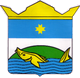 